Dnia 24 lipca 2020r. Zarząd Województwa Świętokrzyskiego, pełniący funkcję Instytucji Zarządzającej RPOWŚ na lata 2014-2020, podpisał z Piotrem Lachowiczem prowadzącym działalność pod nazwą Firma Handlowo Usługowa Piotr Lachowicz umowę o dofinansowanie w ramach Działania 2.5 „Wsparcie inwestycyjne sektora MŚP” konkurs nr RPSW.02.05.00-IZ.00-26-253/19, inwestycji pn. „Otwarcie innowacyjnego Centrum Szkoleniowo-Biznesowego w „Dworku Lachowicze””. Całkowita wartość niniejszego projektu wynosi 276 257,29 zł, natomiast wartość dofinansowania wynosi 180 000,00 zł. 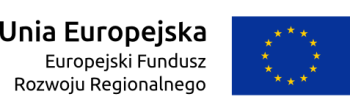 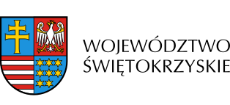 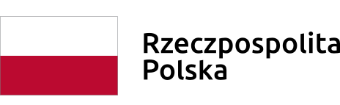 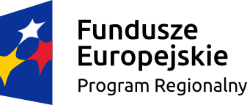 